Školní řád při Gymnáziu v Bystřici nad Pernštejnem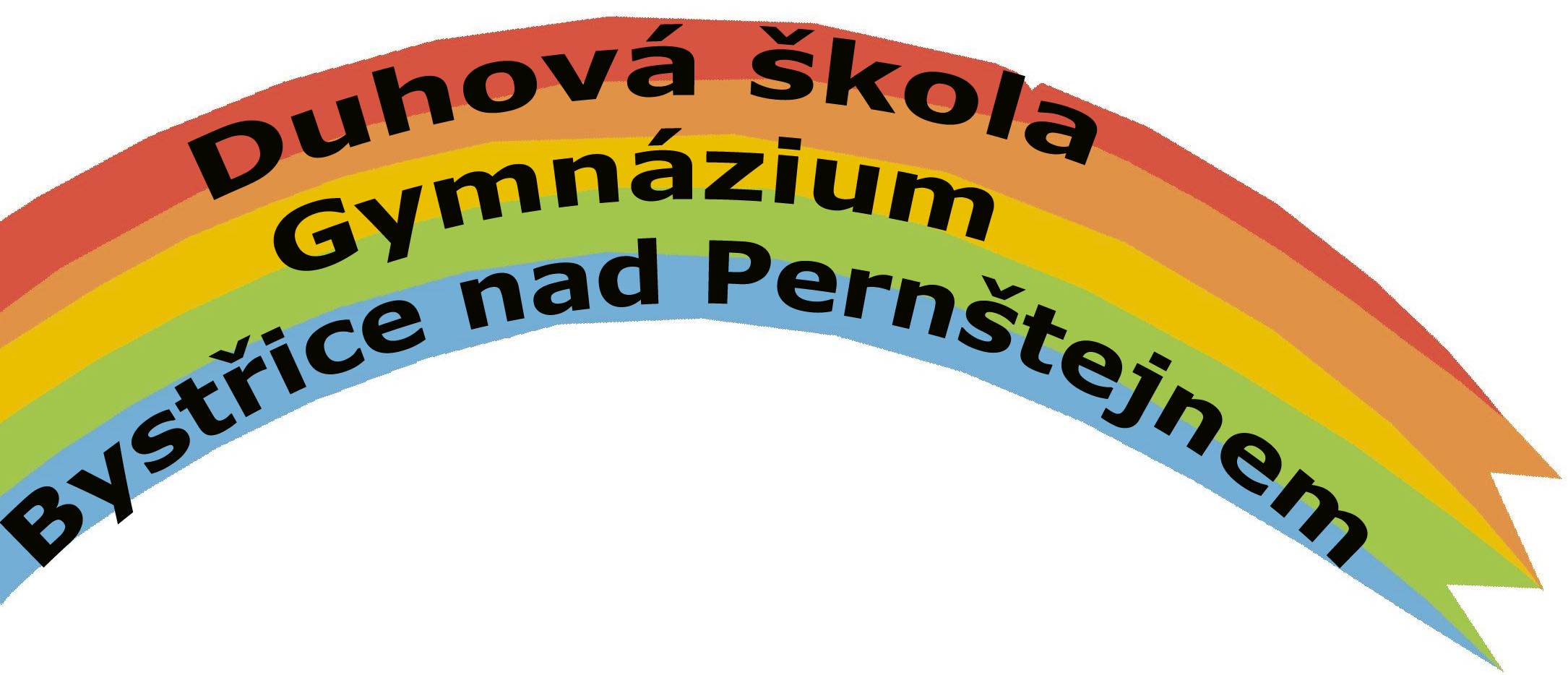 2023/2024 Gymnázium Bystřice nad Pernštejnem 				Tel: +420 566 552 920Nádražní 760, 593 01 Bystřice nad Pernštejnem															E-mail: reditel@gybnp.czObsah:Obecná ustanovení	2Účel školního řádu	2Komunikace mezi školou a rodiči	2Docházka do školy	2Chování žáka ve škole a při činnostech organizovaných školou	41) Povinnosti žáka po celou dobu studia	42) Obecné zákazy	53) Povinnosti při činnostech spojených s výukou	64) Práva žáka	7Podávání stížností	8Chování žáka mimo školu	8Další ustanovení	8Závěrečná ustanovení	9Obecná ustanoveníŠkolní řád vychází ze zákona č. 561/2004 Sb., o předškolním, základním, středním, vyšším odborném a jiném vzdělávání (školský zákon), ve znění pozdějších předpisů, a z vyhlášky č.13/2005 Sb., o středním vzdělávání a vzdělávání v konzervatoři, ve znění pozdějších předpisů. Součástí tohoto školního řádu jsou v souladu s § 30 školského zákona Pravidla pro hodnocení výsledků vzdělávání žáků jako příloha č.  Program proti šikanování jako příloha č. 2.Čl. 1Účel školního řádu(1) Účelem tohoto školního řádu je vytvořit příznivé podmínky pro vyučování a pro plné využívání vyučovací doby tak, aby si žáci v průběhu studia mohli osvojit vědomosti, osobní a morální vlastnosti nezbytné pro plnění úkolů, pro něž se studiem připravují.(2) Žák se dobrovolným rozhodnutím ke studiu zavazuje řádně chodit do školy, osvojit si znalosti stanovené učebními osnovami, řídit se zásadami občanské morálky a plnit uvědoměle všechny povinnosti stanovené tímto školním řádem.Čl. 2Komunikace mezi školou a rodičiVšichni zaměstnanci gymnázia mají zájem na maximální komunikaci se studenty a jejich zákonnými zástupci. Proto uvádíme možné způsoby komunikace:pro školní rok jsou  stanoveny termíny třídních schůzek a konzultačních odpoledníkaždý učitel v září zveřejní vlastní konzultační hodiny (1 den v týdnu v odpoledním čase), kdy s ním lze po telefonické domluvě jednatv závažných a akutních případech, ale i běžně lze kontaktovat školu-učitele telefonicky 566 552 920 nebo e-mailem jméno@ gybnp.cz (např.jan.novak@gybnp.cz), osobně po domluvě.Čl.3Docházka do školy(1) Základní povinností žáka je docházet do školy pravidelně nejpozději v 7.45 hodin, podle stanoveného rozvrhu hodin a zúčastňovat se po celý školní rok vyučování všem povinným předmětům, volitelným předmětům, které si zvolil a nepovinným předmětům, do kterých byl přijat.(2)  Absence nezletilého žáka omlouvá zásadně zákonný zástupce.(3) Nemůže-li se žák zúčastnit vyučování z důvodů předem známých, předloží svému třídnímu učiteli žádost o uvolnění z vyučování; o uvolnění nezletilého žáka žádá jeho zákonný zástupce. Zodpovědnost za žáka uvolněného z vyučování na základě žádosti nese zákonný zástupce.(4) Na dobu kratší než tři dny může žáka uvolnit třídní učitel (dále jen TU), na tři a více dnů pouze ředitel školy (dále jen ŘŠ).(5) Žák je povinen (pokud to lze) navštěvovat lékaře v odpoledních hodinách.(6) Pokud musí jít žák k lékaři v době vyučování, předloží svému TU žádost o uvolnění z vyučování ve smyslu čl.3 odst.2. Třídní učitel (nebo jeho zástupce, případně kancelář školy) vydá žákovi propustku, kterou žák předá vyučujícímu 1. hodiny, ve které bude chybět (případně odevzdá propustku v kanceláři školy). Doprovod nezletilému žákovi řeší v těchto případech  jeho zákonný zástupce.(7) Při akutních zdravotních problémech v době vyučování (školní úrazy, náhlá nevolnost, apod.) zajistí povolání záchranné služby, případně doprovod žáka do ordinace lékaře škola. Škola také neprodleně informuje zákonného zástupce žáka.(8) Nemůže-li se žák zúčastnit vyučování z nepředvídaného důvodu, je povinen do tří dnů oznámit TU důvod nepřítomnosti, např.telefonicky nebo elektronickou poštou. Za nezletilého žáka činí toto oznámení jeho zákonný zástupce. Po skončení absence je žák povinen neprodleně (nejpozději však druhý den po příchodu do školy) doložit TU omluvenku, v níž je uveden důvod nepřítomnosti. Pokud v tomto termínu žák omluvenku nepředloží, posuzuje se absence jako neomluvená. Omluvenka žáka musí být podepsána jeho zákonným zástupcem. Nepřítomnost žáka při vyučování lze omluvit jen pro závažné důvody, jako např. pro nemoc žáka, mimořádnou událost v rodině, dopravní důvody, apod.(9) Dlouhodobou absenci může žák nebo jeho zákonný zástupce oznámit třídnímu učiteli telefonicky na č. tel. 566 552 920.(10) Omluvy jednotlivých absencí se zaznamenávají do omluvného listu, který pro každého žáka založí na začátku školního roku TU, nebo elektronickou cestou přes přístupové heslo, které obdrží zákonný zástupce od TU.(11) Absenci žáka může omluvit zákonný zástupce (včetně absencí ze zdravotních důvodů) . (12) V odůvodněných případech má škola právo požádat zákonného zástupce žáka, aby omluvenky absencí ze zdravotních důvodů doložil lékařskou zprávou.(13) Pokud je docházka žáka nadále neuspokojivá, postupuje ŘŠ nebo TU ve smyslu zákonač.359/1999 Sb., o sociálně-právní ochraně dětí a upozorní pracovníky Odboru sociálních věcí Městského úřadu v Bystřici nad Pernštejnem.(14) Jestliže z důvodů dlouhodobé nebo časté absence nemá učitel konkrétního předmětu dostatek podkladů ke klasifikaci v rámci daného klasifikačního období, stanoví ŘŠ na návrh vyučujícího způsob přezkoušení zameškané látky.(15) Trvá-li neomluvená absence žáka víc než pět vyučovacích dnů, vyzve ŘŠ písemně žáka - zákonného zástupce, aby neprodleně doložil důvod žákovy nepřítomnosti. Zároveň upozorní žáka, že jinak bude posuzován, jako by studia zanechal. Jestliže do deseti dnů od doručení výzvy žák do střední školy nenastoupí nebo nedoloží důvod nepřítomnosti, posuzuje se, jako by studia zanechal posledním dnem desetidenní lhůty; tímto dnem přestává být žákem školy (Zákon č.561/2004 Sb.)./ týká se pouze žáků VG/(16 Za počet neomluvených hodin	1-3                                důtka ředitele školy  	1 vyučovací den           2. stupeň z chování	2-5 vyučovacích dnů    3. stupeň z chování	více než 5 dnů              3. stupeň z chování a podmíněné vyloučení ze studia	(17) Onemocní-li žák nebo některá z osob, s nimiž bydlí, nakažlivou chorobou, oznámí to žák nebo jeho zákonný zástupce, neprodleně písemně ŘŠ. Takový žák se může zúčastnit vyučování jen se souhlasem příslušného ošetřujícího lékaře.(18) Žák je povinen na začátku školního roku oznámit ŘŠ adresu svého bydliště, respektive změnu bydliště, popřípadě i adresu svého přechodného ubytování, jakož i adresu svých zákonných zástupců nebo jiných osob, které zajišťují jeho výživu.Čl. 4 Chování žáka ve škole a při činnostech organizovaných školouPovinnosti žáka po celou dobu studiaPokud se žáka dotkne povinnost distančního studia, je povinen respektovat školou určené podmínky (např. dodržování rozvrhu distanční výuky, způsob a termíny odevzdávání úkolů);Žák je povinen po celou dobu studia:a) pilně se učit a svědomitě plnit všechny úkoly uložené mu vyučujícími, získávat návyky sebevzdělávání a co nejlépe se připravovat na své budoucí povolání, popřípadě na další studium;b) být ukázněný a plnit uvědoměle pokyny a příkazy pedagogických pracovníků;c) podporovat úsilí pedagogických pracovníků školy;d) chovat se slušně a přátelsky ke spolužákům a mladším žákům, být dobrým příkladem v chování a v kulturnosti vyjadřování; svým chováním nepoškozovat dobré jméno školy.e) neohrožovat zdraví a bezpečnost vlastní i svých spolužáků; zejména při praktických pracích (laboratorních a praktických cvičeních) je povinen dodržovat zásady bezpečnosti a ochrany zdraví při práci a protipožární opatření;f) prokazovat patřičnou úctu pedagogickým a ostatním pracovníkům školy a zdravit je při setkání; při vstupu pedagogického pracovníka do učebny a při jeho odchodu zdraví žáci povstáním;g) označit při příchodu do školy svůj vstup přiděleným el.čipem, rovněž tak svůj odchod před koncem vyučování dle rozvrhu.h) vystupovat proti všem projevům agrese a šikany, při zjištění těchto projevů je povinen je neprodleně hlásit a pomáhat je řešit; veškeré projevy šikanování, rasismu a xenofobie budou posuzovány jako hrubý přestupek a budou z něho vyvozeny sankce( viz příloha „Program proti šikanování“ )dodržovat aktuální hygienická a protiepidemická opatřeníObecné zákazy Všem žákům je zakázáno:a) zneužít přidělený čip k otevření vchodu a umožnění vstupu jiné, zvláště pak cizí osobě, která je povinna ohlásit návštěvu zvoněním do kanceláře školy;b) kouřit v areálu školy; žákům není dovoleno kouřit ani mimo školu při činnostech organizovaných školou;c) kouřit mimo areál školy v době, která je součástí vyučování;d) opouštět školní budovu během  přestávek mezi jednotlivými vyučovacími hodinami s výjimkou obědových přestávek;e) v areálu školy a mimo školu při činnostech organizovaných školou  požívat alkoholické nápoje a jiné zdraví škodlivé látky, včetně návykových látek v jakémkoliv množství a manipulovat s nimi ve smyslu zákona 167/1998 Sb. a to i zletilým žákům; je zakázáno také jejich donášení a přechovávání v prostorách školy; porušení tohoto zákazu bude důvodem k okamžitému vyloučení ze studia	Škola je povinna oznámit orgánu sociálně-právní ochrany dětí obecního nebo městského úřadu obce  s  rozšířenou působností skutečnosti, které nasvědčují tomu, že žák požívá návykové látky. Distribuce dle § 187 trestního zákona a šíření OPL dle § 188 trestního zákona je v ČR zakázána a takové jednání je trestným činem nebo proviněním. Škola je povinna v takovém případě takový trestný čin překazit a učiní tak v každém případě včasným oznámením věci policejnímu orgánu.f) nosit do školy takové věci, které by mohly rozptylovat pozornost žáků, věci, které jsou svým obsahem v rozporu se zásadami morálky občanské společnosti nebo ohrožují mravní výchovu mládeže, a věci nebezpečné pro život a zdraví lidí. Při nedodržení této zásady bude věc zabavena a vrácena po skončení výuky nebo konzultována s rodiči (dle závažnosti);g) používat při vyučovacích hodinách mobilní telefon. Ve vyučovacích hodinách je přísně zakázáno manipulovat s mobilním telefonem /a jinými podobnými přístroji/, mobilní telefon musí být vypnutý, včetně signalizace příjmu textových zpráv. Nepovolené telefonování, nahrávání, fotografování může být v závažných případech i důvodem k vyloučení ze studia.  Škola nenese odpovědnost za případnou ztrátu mobilního telefonu;h) vyrušovat při vyučování a zabývat se činnostmi, které nejsou předmětem vyučování;i) napovídat při zkoušení, při písemných zkouškách opisovat a používat nedovolené pomůcky;j) během přestávek a volných hodin otevírat okna školy a sedat na parapety, okna lze pouze vyklopit do polohy ventilace (vyklopená horní část okna), za přítomnosti vyučujícího se větrání řídí jeho pokyny;k) otevírat dveře únikového východu v šatnách školy (mimo závažný případ evakuace  z důvodu ohrožení školy)l)  jakékoliv porušení kázně při použití počítačů, zneužití e-mailu, internetu, neoprávněné průniky do školní sítě, zcizování uživatelských hesel ( bude posuzováno jako hrubé porušení kázně a může být důvodem k vyloučení ze školy )m) vstoupit do školy s příznaky infekčního onemocnění Povinnosti při činnostech spojených s výukou Ve vyučovaní a při činnostech spojených s výukou je žák povinen:a) ve školní budově chodit v přezůvkách;b) v hodině TV cvičit v úboru, který stanoví učitel;c) uzamykat přidělenou šatní skříňku vlastním zámkem; osobní věci ukládat do jednotlivých částí skříňky podle účelu, kterému jsou určeny (venkovní obuv na kovový rošt ve spodní části, přezůvky na poličku bezprostředně nad venkovní obuví, atd.);d) chránit před poškozováním jim přidělenou šatní skříňku i skříňky svých spolužáků;e) na hlavní prázdniny odnášet všechny osobní věci domů;f) přesně dodržovat vyučovací dobu; při začátku vyučovací doby být na svém místě v učebně, během vyučovací doby nesmí odcházet z učebny  bez souhlasu vyučujícího;g) do učebny přicházet  včas, vyučovací hodiny jsou stanoveny rozvrhem a časově vymezeny zvoněním;h) neopouštět školní budovu bez souhlasu třídního učitele nebo jeho zástupce s výjimkou přestávky na oběd a volných hodin, které nejsou považovány za součást vyučování. Rodiče předběžně písemně potvrdí souhlas s tím, že jejich dítě může v této době opustit školu;i) přinášet do vyučování učebnice a školní potřeby podle rozvrhu hodin a pokynů vyučujících;j) pomůcky do vyučování si připravit před začátkem vyučovací hodiny;k) šetřit školní zařízení a ostatní majetek školy, chránit je před poškozením a hospodárně zacházet se zapůjčenými učebními pomůckami,  šetrně zacházet i s věcmi spolužáků l) své místo v učebně udržovat v čistotě a pořádku, zkontrolovat je vždy při odchodua pomáhat při udržování pořádku ve všech prostorách školy přístupných žákům;m) dodržovat stanovený zasedací pořádek ve všech učebnách, případné změny provádět jen se souhlasem TU;n) při děleném vyučování dodržovat zvláštní zasedací pořádek;o) do tělocvičny, laboratoří, audiovizuální učebny, jazykových učeben, počítačové učebny, učebny základů administrativy a jiných učeben podle pokynů vyučujícího vstupovat a setrvávat v nich pouze v přítomnosti vyučujícího;p) na školních exkurzích, výletech a podobných akcích organizovaných školou se řídit pokyny pedagogického pracovníka, popřípadě jiné osoby pověřené dozorem a bez jeho souhlasu se nesmí vzdálit od ostatních žáků nebo z určeného místa;q) ve školní jídelně dodržovat zásady stanovené řádem školní jídelny.r) dodržovat podmínky zajištění bezpečnosti a ochrany zdraví, které specifikují vyučující jednotlivých předmětů (viz.  řády odborných učeben)s) v případě úrazu dodržovat následující postup:Žák nahlásí neprodleně  úraz vyučujícímu dané vyučovací hodiny, vyučující pak následně nahlásí úraz pracovnici kanceláře školy, a to nejpozději do 24 hodin, která provede zápis do knihy úrazů a vyplní  tiskopis „Záznam o úrazu“, který podepíše zraněný, vyučující a ředitel školy, zraněný obdrží formulář „Zpráva o poškození zdraví (bolestné)“, který nechá následně potvrdit ošetřujícím lékařem a přinese zpět do kanceláře školy spolu s potvrzením o zaplacení poplatku za vyplnění formuláře. Na základě těchto dokladů vyplatí  pojišťovna nejpozději do tří měsíců zraněnému odškodné.t) nahlásit třídnímu učiteli (případně v kanceláři školy nebo kterémukoliv vyučujícímu) příznaky změny zdravotního stavu.Práva žáka Žák má právo:Na vzdělání a školské služby dle platného školského zákonaNa existenci školní samosprávy (parlament). Prostřednictvím školní samosprávy mají žáci  možnost vyjadřovat se k tématům, která se jich bezprostředně týkají a k  tvorbě školního řádu. Zástupce žáků může být v případě zájmu přizván ředitelem školy k účasti na pedagogické radě.Žáci mají právo volit a být voleni do žákovských (studentských) samospráv. Zletilí  studenti mohou být i členy Rady školy, která je orgánem, podílejícím se na chodu školy.být  uznáván učiteli  a zaměstnanci školy jako osobnost;d)  vyslovit a obhajovat svůj názor, za vyslovení vlastního názoru slušnou formou nesmí být jakkoli trestán;e)  na uplatnění individuálního přístupu, na respektování různých individuálních, zdravotních a jiných odlišností ;f)  na slušné a důstojné jednání ze strany učitelů a spolužáků;g) na obranu před zesměšňováním, ponižováním a šikanou, má právo obrátit se na některého ze zaměstnanců školy, který by se měl pokusit mu v rámci svých schopností pomoci. Zároveň funguje tzv. schránka důvěry, o jejíž provoz se stará výchovný poradce školy..h) žák má právo na přístup k počítačům a internetu za předpokladu dodržení pravidel provozu;ch) na ochranu před zasahováním do svého soukromého života mimo školu a má právo, aby pedagog  řešil jeho osobní věci v soukromíi)  požádat o další informace, právo říci, že něčemu nerozumíj)  na zdravé učební prostředí, které posiluje aktivitu a tvořivost, sebedůvěru a sebeúctu, vlastní zodpovědnost, spolupráci a komunikacil)  odmítnout různé nevhodné a problematické návrhy a nátlaky ze strany učitelů i žáků a konzultovat je buď s třídním učitelem, výchovným poradcem nebo ředitelem školym)  využívat v době přestávek a volných hodin relaxačních míst na chodbách školy, určených učeben ( event. i s počítači ) tak, aby svým chováním nepoškodil majetek školyn) na základě doporučení PPP používat při výuce notebook výhradně ke studijním účelům dle pokynů vyučujících. Učitel má právo kontroly studijního obsahu.Čl. 5Podávání stížností(1) Žák je oprávněn: (a) stěžovat si vedení školy nebo prostřednictvím studentského parlamentu, (dle situace) pokud se domnívá, že pokyn nebo příkaz pedagogického pracovníka je v rozporu se zásadami školního řádu;(b) požádat (za nezletilého žáka jeho zákonný zástupce) písemně ředitele školy o přezkoušení před komisí, pokud se domnívá, že jeho klasifikace v některém z povinných nebo volitelných předmětů je v rozporu se zásadami klasifikačního řádu;Čl.6Chování žáka mimo školu (1) Za chování žáka školy v době mimo vyučování plně zodpovídají rodiče, případně zákonný zástupce žáka.Čl. 7Další ustanovení(1) Motorová vozidla mohou žáci parkovat v prostoru mezi budovou gymnázia a ZŠ Nádražní 615 nebo na kraji městské komunikace před budovou školy.(2) Na chodnících před budovou školy je zakázána jízda na motorových vozidlech a jízdních kolech.(3) K parkování jízdních kol mohou žáci využít instalované stojany; každý žák si svoje jízdní kolo zabezpečí vlastním zámkem, pokud se jedná o dražší kolo, raději dvěma zámky. Vzhledem k opakujícím se krádežím budou částky náhrad vyplacené pojišťovnou rozhodně sníženy (spoluúčast), při nedostatečném zabezpečení uložených dopravních prostředků nebude náhrada vyplácena vůbec.(4) Pro dojíždějící i ostatní žáky je ráno do 7.30 vyhrazena univerzální učebna č. 225 ve žlutém podlaží, případně další učebny uvedené v pravidelném rozvrhu, dále jsou k dispozici respiria v jednotlivých podlažích. Stejná zásada platí i pro pobyt žáků v objektu školy ve volných hodinách. Není vhodné, aby se žáci zdržovali v prostoru šaten. Prostor šaten slouží studentům k přezutí a převlečení v době před zahájením vyučování a po jeho skončení. Bezprostředně po skončení vyučování, případně po obědě, žáci opouští školní budovu. Výjimečné situace je nutné předem projednat s vedením školy, aby bylo možné zajistit dohled nad žáky.(5) Za případnou ztrátu peněžních částek a cenných věcí nenese škola odpovědnost.Závěrečná ustanovenía) Se školním řádem seznamuje žáky a jejich zákonné zástupce prokazatelným způsobem  třídní učitel, žáci jsou povinni dodržovat všechna ustanovení.b) Školní řád je zveřejněn na webových stránkách školy, je dostupný v kanceláři školy a ve sborovně.c) Vedení školy si vyhrazuje právo upravovat školní řád při vzniku nových skutečností, které tento řád neřeší. Nová verze se uvede v platnost hned po schválení ve školské radě.																																								................................	      V  Bystřici n. P.       					 Hanák30.8.2023 						       ředitel školyZa Školskou radu při Gymnáziu Bystřice nad Pernštejnem								……………………………..								Bc. Marcela MartinkováGymnázium  Bystřice nad PernštejnemJméno žáka: ................................................		 Třída: ..................Potvrzuji převzetí výtisku  " Školní řád " včetně příloh 1) Pravidla hodnocení + specifikace pravidel   		    hodnocení                                                                        2) Program proti šikanování.......................................................			......................................................podpis žáka						podpis rodičů			      (zákonného zástupce)V ……….................................... dne ........……………………...